SECTION 27 41 16 INTEGRATED AUDIO-VIDEO SYSTEMS AND EQUIPMENT GUIDE SPECIFICATIONSpecifier: The Specifier/Design Professional is responsible for the accuracy of all project specifications, including system application and coordination with related sections.  This guide specification is provided as a convenience and requires editing to match actual project requirements.  CRESTRON ELECTRONICS, INC. SHALL NOT BE LIABLE FOR ANY DAMAGES ARISING OUT OF THE USE OF ANY OF ITS GUIDE SPECIFICATIONS.  For Crestron design assistance and design review please contact Sales Support Services Department at   800.237.2041 or techsales@crestron.com.Specifier:  Please see PART 4 for a listing of products specified in this Guide Specification.Table of Contents1	GENERAL	32	PRODUCTS	32.1	2-input USB 3.2 Matrix Switcher	32.1.1	Basis of Design	32.1.2	Device Definition	32.1.3	Device Architecture	32.1.4	Connectors	42.1.5	Controls and Indicators	52.1.6	Power	52.1.7	Compliance	52.2	4-input USB 3.2 Matrix Switcher	52.2.1	Basis of Design	62.2.2	Device Definition	62.2.3	Device Architecture	62.2.4	Connectors	72.2.5	Controls and Indicators	82.2.6	Power	82.2.7	Compliance	83	EXECUTION	84	APPENDICES	84.1	SPECIFIED PRODUCTS	84.1.1	Crestron USB-SW-200	94.1.2	Crestron USB-SW-400	94.2	Input / Output Connection Diagrams	94.2.1	USB-SW-200	94.2.2	USB-SW-400	9GENERALNOT USED in this Guide Specification.  Specifier shall Specify PART 1 administrative and procedural requirements as needed.PRODUCTS2-input USB 3.2 Matrix SwitcherSpecifier Note:The USB-SW-200 2-input USB 3.2 Matrix Switcher provides a plug-and-play, point-to-point solution for quickly connecting and sharing USB devices. Easily route USB data from the six device USB ports to two host devices.Basis of DesignCrestron USB-SW-200Device DefinitionDevice with the following characteristics:Full matrix USB 3.2 switchingTwo USB-C host ports and six device USB ports10 Gbps SuperSpeed+ USB 3.2 supportAutomatic and priority USB routingMouse-based and keyboard shortcut host switchingOption to lock devices to single USB hostKeepalive emulation for connected devicesOperation via front panel buttons or web interfaceIntegration with Rest API and proprietary programming processes by same manufacturerSupport for standard network security protocols such as 802.1x, Active Directory authentication, SSH, SSL, and secure CIPSupport for proprietary remote configuration and monitoring software by same manufacturerDevice ArchitectureConstructionChassis: Metal, black finishMounting: Freestanding or surface mountDimensionsHeight: 1.12 in. (28 mm)Width: 8.36 in. (212 mm)Depth: 5.04 in. (128 mm)Weight: 1.4 lb. (0.63 kg)Environmental Operating ConditionsTemperature: 32° to 104° F (0° to 40° C)Humidity: 10% to 95% RH (non-condensing)ConnectorsHOST 1-2: (2) USB-C 3.2 Gen 2 connectorsDEVICE 1-4(2) USB-C 3.2 Gen 2 connectors; Provides up to 15 W of power over USB(2) USB-A 3.2 connectors; Provides up to 4.5 W of power over USBDEVICES HID(2) USB-A 2.0 connectorsUSB 2.0/1.1 port for keyboard and mouseProvides up to 2.5 W of power over USBLAN(1) 8-pin RJ45 connector100Base-TX/1000Base-T Ethernet port24 V 4A(1) DC power connector24 VDC power inputINPUT: (1) 3-pin I/O connectorSERVICE: (1) USB-A connectorControls and IndicatorsPWR(1) Multicolor LED, indicates operating power suppliedSETUP(1) LED(1) Recessed push button for onscreen IP address displayAUTO(1) LED(1) Push button for selecting auto-switching modeHOST 1-2(2) LEDs(2) Push buttons for manual routingPowerPower Pack: 4 A @ 24 VDCPower Consumption: 46 WComplianceRegulatory Model: M202208001Intertek® Listed for US and Canada4-input USB 3.2 Matrix SwitcherSpecifier Note:The USB-SW-400 4-input USB 3.2 Matrix Switcher provides a plug-and-play, point-to-point solution for quickly connecting and sharing USB devices. Easily route USB data from the six device USB ports to four host devices.Basis of DesignCrestron USB-SW-400Device DefinitionDevice with the following characteristics:Full matrix USB 3.2 switchingFour USB-C host ports and six device USB ports10 Gbps SuperSpeed+ USB 3.2 supportAutomatic and priority USB routingMouse-based and keyboard shortcut host switchingOption to lock devices to single USB hostKeepalive emulation for connected devicesOperation via front panel buttons or web interfaceIntegration with Rest API and proprietary programming processes by same manufacturerSupport for standard network security protocols such as 802.1x, Active Directory authentication, SSH, SSL, and secure CIPSupport for proprietary remote configuration and monitoring software by same manufacturerDevice ArchitectureConstructionChassis: Metal, black finishMounting: Freestanding or surface mountDimensionsHeight: 1.12 in. (28 mm)Width: 8.36 in. (212 mm)Depth: 5.04 in. (128 mm)Weight: 1.4 lb. (0.63 kg)Environmental Operating ConditionsTemperature: 32° to 104° F (0° to 40° C)Humidity: 10% to 95% RH (non-condensing)ConnectorsHOST 1-4: (4) USB-C 3.2 Gen 2 connectorsDEVICE 1-4(2) USB-C 3.2 Gen 2 connectors; Provides up to 15 W of power over USB(2) USB-A 3.2 connectors; Provides up to 4.5 W of power over USBDEVICES HID(2) USB-A 2.0 connectorsUSB 2.0/1.1 port for keyboard and mouseProvides up to 2.5 W of power over USBLAN(1) 8-pin RJ45 connector100Base-TX/1000Base-T Ethernet port24 V 4A(1) DC power connector24 VDC power inputINPUT: (2) 3-pin I/O connectorsSERVICE: (1) USB-A connectorControls and IndicatorsPWR(1) Multicolor LED, indicates operating power suppliedSETUP(1) LED(1) Recessed push button for onscreen IP address displayAUTO(1) LED(1) Push button for selecting auto-switching modeHOST 1-4(4) LEDs(4) Push buttons for manual routingPowerPower Pack: 4 A @ 24 VDCPower Consumption: 47 WComplianceRegulatory Model: M202208001Intertek® Listed for US and CanadaEXECUTIONNOT USED in this Guide Specification.  Specifier shall Specify PART 3 On-Site work as needed.  APPENDICESSPECIFIED PRODUCTSSpecifier Note: This Article includes Crestron products specified in this Guide Specification document.  This Article is for reference only and should not be required in actual project manual unless included in an overall system equipment list.  Crestron USB-SW-200Crestron USB-SW-400Input / Output Connection DiagramsUSB-SW-200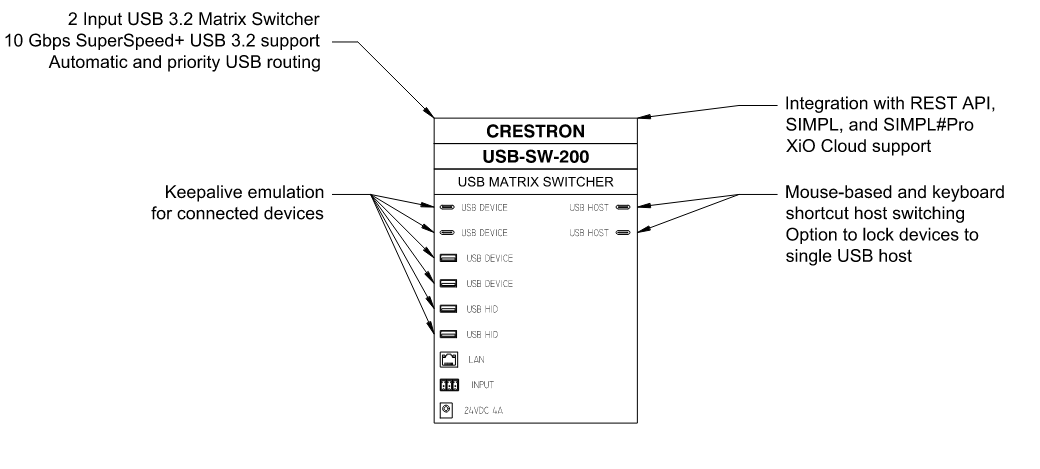 USB-SW-400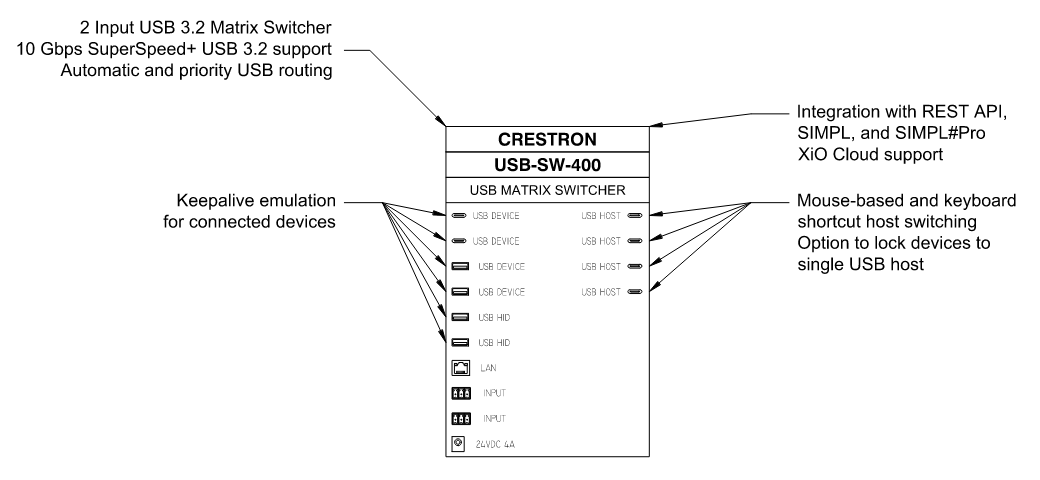 